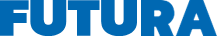 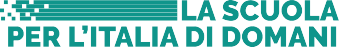 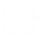 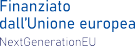 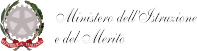 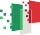 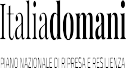 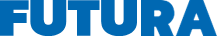 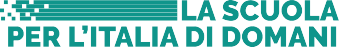 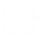 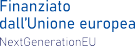 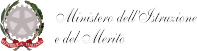 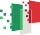 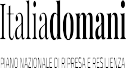 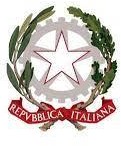 Ministero dell’Istruzione e del Merito Ufficio Scolastico Regionale per il LazioISTITUTO COMPRENSIVO PIAZZA DE CUPISPiazza Cesare De Cupis, 20 -00155 RomaTel. 062280672 Fax 0622773406e-mail RMIC8E0001@ISTRUZIONE.IT- pec RMIC8E0001@PEC.ISTRUZIONE.ITC.F.: 97713560585- C.U.: UFG3NSAlle Funzioni StrumentaliIl/La sottoscritta__________________________________, avendo svolto durante l’a.s. 20…/20… la F.S. nell’area______________ dichiara sotto la propria responsabilità che i sottoscritti docenti hanno svolto, per il numero elencato a fianco di ciascun nominativo, attività volte al miglioramento dell’Offerta Formativa.In fede________________________________Ministero dell’Istruzione e del Merito Ufficio Scolastico Regionale per il LazioISTITUTO COMPRENSIVO PIAZZA DE CUPISPiazza Cesare De Cupis, 20 -00155 RomaTel. 062280672 Fax 0622773406e-mail RMIC8E0001@ISTRUZIONE.IT- pec RMIC8E0001@PEC.ISTRUZIONE.ITC.F.: 97713560585- C.U.: UFG3NSAi Referenti di CommissioneIl/La sottoscritta__________________________________, avendo svolto durante l’a.s. 20…/20… la referenza della Commissione___________________________________ dichiara sotto la propria responsabilità che i sottoscritti docenti hanno svolto, per il numero elencato a fianco di ciascun nominativo, attività volte al miglioramento dell’Offerta Formativa.In fede________________________________Ministero dell’Istruzione e del Merito Ufficio Scolastico Regionale per il LazioISTITUTO COMPRENSIVO PIAZZA DE CUPISPiazza Cesare De Cupis, 20 -00155 RomaTel. 062280672 Fax 0622773406e-mail RMIC8E0001@ISTRUZIONE.IT- pec RMIC8E0001@PEC.ISTRUZIONE.ITC.F.: 97713560585- C.U.: UFG3NSAi Responsabili di LaboratorioIl/La sottoscritta__________________________________, avendo svolto durante l’a.s. 20…/20… il/la Responsabile del laboratorio ____________________________________, dichiara sotto la propria responsabilità di aver svolto, per il numero elencato, attività volte all’organizzazione e alla sistemazione del suddetto laboratorio.In fede________________________________Ministero dell’Istruzione e del Merito Ufficio Scolastico Regionale per il LazioISTITUTO COMPRENSIVO PIAZZA DE CUPISPiazza Cesare De Cupis, 20 -00155 RomaTel. 062280672 Fax 0622773406e-mail RMIC8E0001@ISTRUZIONE.IT- pec RMIC8E0001@PEC.ISTRUZIONE.ITC.F.: 97713560585- C.U.: UFG3NSAi ReferentiIl/La sottoscritta__________________________________, avendo svolto durante l’a.s. 20…/20… la Referenza _______________________________________ dichiara sotto la propria responsabilità di aver svolto, per il numero elencato, attività volte al miglioramento dell’Offerta Formativa.In fede________________________________DocenteGruppo di lavoroper l’area F.S.________N° OreDocenteCommissione_______________________N° OreDocenteResponsabile del laboratorio______________________N° OreDocenteReferenza__________________________N° Ore